Министерство образования и науки РДМБОУ гимназия № 33Экскурсия в музей«Боевой славы»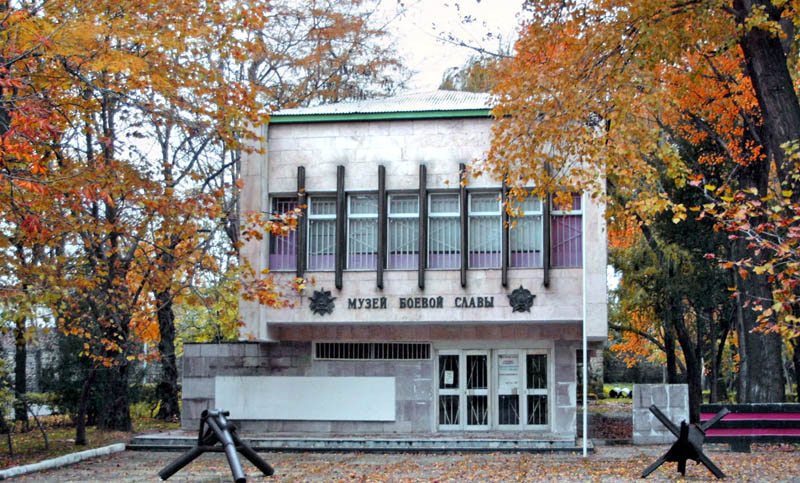 ПровелиСтаршая вожатая Замахчариева Н.Р. учитель 35 класса         Абдурагимова К.С.Махачкала 2018 г.Экскурсия в музее боевой славыЦели: воспитывать патриотические чувства средствами эстетического воспитания, побуждать детей уважительно относиться к истории родного края, к подвигу наших соотечественников во время Великой Отечественной войны. Развивать любознательность, расширять кругозор детей, стремление узнать больше нового ,полезного, интересного об истории родного края.Задачи: 1. Активизировать словарь детей понятиями: Россия, Отечество, защищать, оборонять, гордиться, сражаться, справедливая, народная, героическая война, пехота, танкисты, летчики, фашизм, блокада, окопы, траншеи, генералы, маршалы, военачальники.2. Воспитывать чувство патриотизма, любви к своей Родине, уважения к ветеранам ВОВ, желание заботиться о них.Ход мероприятия: посещение музея "Боевой славы" в г.Махачкала активистами РДШ  3 "5" класса  гимназии № 33.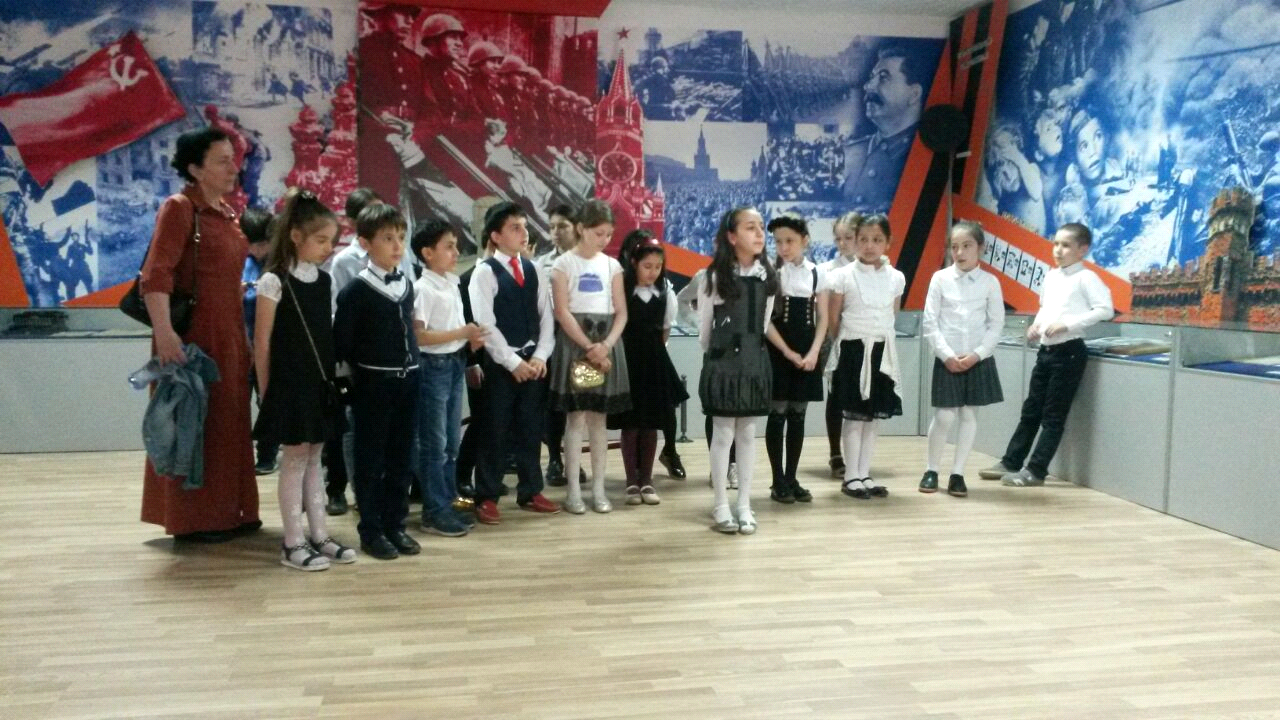 